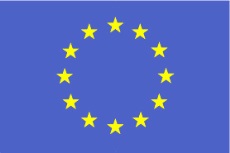 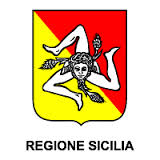 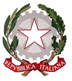 Istituto Superiore “Enzo Ferrari”Vico Picardi  -  98051 Barcellona P.G. (Me)    -    (090) 9702516   -    (090) 9702515Codice Fiscale 83000870838  –  Codice Ministeriale. MEIS01100PSedi associate:  I.P.S.I.A. di Barcellona P.G. – I.P.S.I.A di Pace del Mela -  I.P.S.A.A. di Barcellona P.G. -  I.P.S.A.A. di Milazzoe-mail: meis01100p@istruzione.it  meis01100p@pec.istruzione.it  www.istitutoprofessionaleferrari.gov.itModulo di iscrizione alla mostra concorso2° edizione  2019/2020:“LA NATIVITÀ CREATIVA”_l      sottoscritt    _  (nome e cognome) 					_ , nat     il 			, a 		(_    )  e residente a 									, via _ 	_ 			n. 		_ piano 				interno _ 	_, tel. _ 			, email 						_ 			_ scuola  					, sez. 		_, data iscrizione  				TITOLO DELL’OPERA “ 	”Categoria opera:   Presepi         Materiali:			 Note descrittive:  			Regolamento della mostra concorsoIl concorso sarà aperto a tutti gli istituti comprensivi: potranno partecipare, istituti  classi e singoli alunni, Tema del concorso è la natività. L’organizzazione del concorso si riserva il diritto di decidere la non idoneità delle composizioni che presentino temi non attinenti alla natività.La partecipazione al concorso sarà gratuita per i lavori consegnati La categorie di partecipazione è : il  presepe.Le dimensioni dei presepi in esposizione dovrà essere massimo 1m x 1m, I presepi potranno essere creati con qualsiasi materiale riciclabile (carta, vetro, legno, plastica…) ma con l’obbligo di almeno uno dei seguenti materiali: piante, fiori e frutta con qualsiasi tecnica di costruzione e qualsiasi tema.E’ obbligatoria l’iscrizione entro il termine del 30 Novembre 2019 per accedere alla partecipazione al concorso, mentre la presentazione dei lavori dovrà avvenire entro e non oltre il 9 Dicembre 2019.La premiazione averrà giorno 18/12/2019 presso i locali dell’IPSSA “ F. Leonti” C/da Margi Barcellona P.G.,dove verrà allestita una mostra di tutti i lavori presentati alla quale sono invitati i partecipanti.Per ogni opera bisognerà obbligatoriamente indicare TITOLO, DESCRIZIONE, NOME AUTORE.Ogni autore può partecipare con più opere differenti.Sarà consegnato un premio solo al primo classificato e una targa al secondo e terzo classificato (la valutazione sarà fornita da una giuria qualificata presieduta dal Dirigente Scolastico).  Tutti i partecipanti riceveranno un attestato di partecipazione.Ogni autore, titolare di tutti i diritti, è personalmente responsabile di quanto forma oggetto delle opere presentate e delle opere stesse. Ogni autore conserva la proprietà dei presepi inviati all’esposizione.Per partecipare al concorso occorrerà accettare il presente regolamento.Si fa inoltre presente che ai sensi del D. Lgs 196/2003 recante disposizioni in materia di trattamento dei dati personali, i dati e le informazioni fornite dai partecipanti saranno utilizzati solo ed esclusivamente nelle comunicazioni dell’esposizione, allo scopo di identificare gli autori delle varie opere artistiche, sia durante l’esposizione che nelle successive pubblicazioni.        Recapitare il modulo alla seguente mail:  meis01100p@istruzione.it